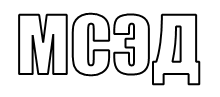 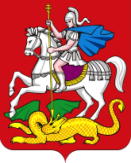 Уважаемые коллеги!Министерство образования Московской области (далее – Министерство)                             в соответствии с письмом АНОО «Областная гимназия им. Е.М. Примакова»                      от 03.10.2022 № 914 и в дополнение к письму Министерства от 20.09.2022                            № 18Исх-20359/05-03 сообщает.С 06.11.2022 по 12.11.2022 в городе Владимире пройдет Уральский турнир юных математиков – лично-командное соревнование обучающихся 6-8 классов, основу которого составляют математические бои (далее – турнир).В турнире примут участие команды регионов России, в том числе                                 от Московской области.Учитывая значимость мероприятия и обращения руководителей команд                                           в Образовательный центр «Взлёт», Министерством внесены изменения                          в график проведения муниципального этапа всероссийской олимпиады школьников по математике и обществознанию (далее – олимпиада).Обновленные даты проведения олимпиады:12.11.2022 – обществознание;19.11.2022 – математика.О вышесказанных изменениях просим проинформировать участников олимпиады, их родителей (законных представителей) и других заинтересованных лиц, в том числе посредством размещения сведений на официальных сайтах муниципального органа управления образованием и подведомственных общеобразовательных организаций.Начальник управленияобщего образования			       Е.М. Жданкина Н.А. Удалова8-498-602-10-89         МИНИСТЕРСТВО ОБРАЗОВАНИЯ         МОСКОВСКОЙ ОБЛАСТИ          МИНИСТЕРСТВО ОБРАЗОВАНИЯ         МОСКОВСКОЙ ОБЛАСТИ бульвар Строителей,  д. 1, г. Красногорск, Московская область, 143407тел. 8 (498) 602-11-11;  факс 8 (498) 602-09-93                e-mail:  minobr@mosreg.ru________________   № ____________На № ___________   от ____________Руководителям органовместного самоуправлениямуниципальных образованийМосковской области,осуществляющих управлениев сфере образованияРуководителям государственныхобщеобразовательных организацийРуководителям автономных некоммерческих общеобразовательных организаций, подведомственных Министерству образования Московской области